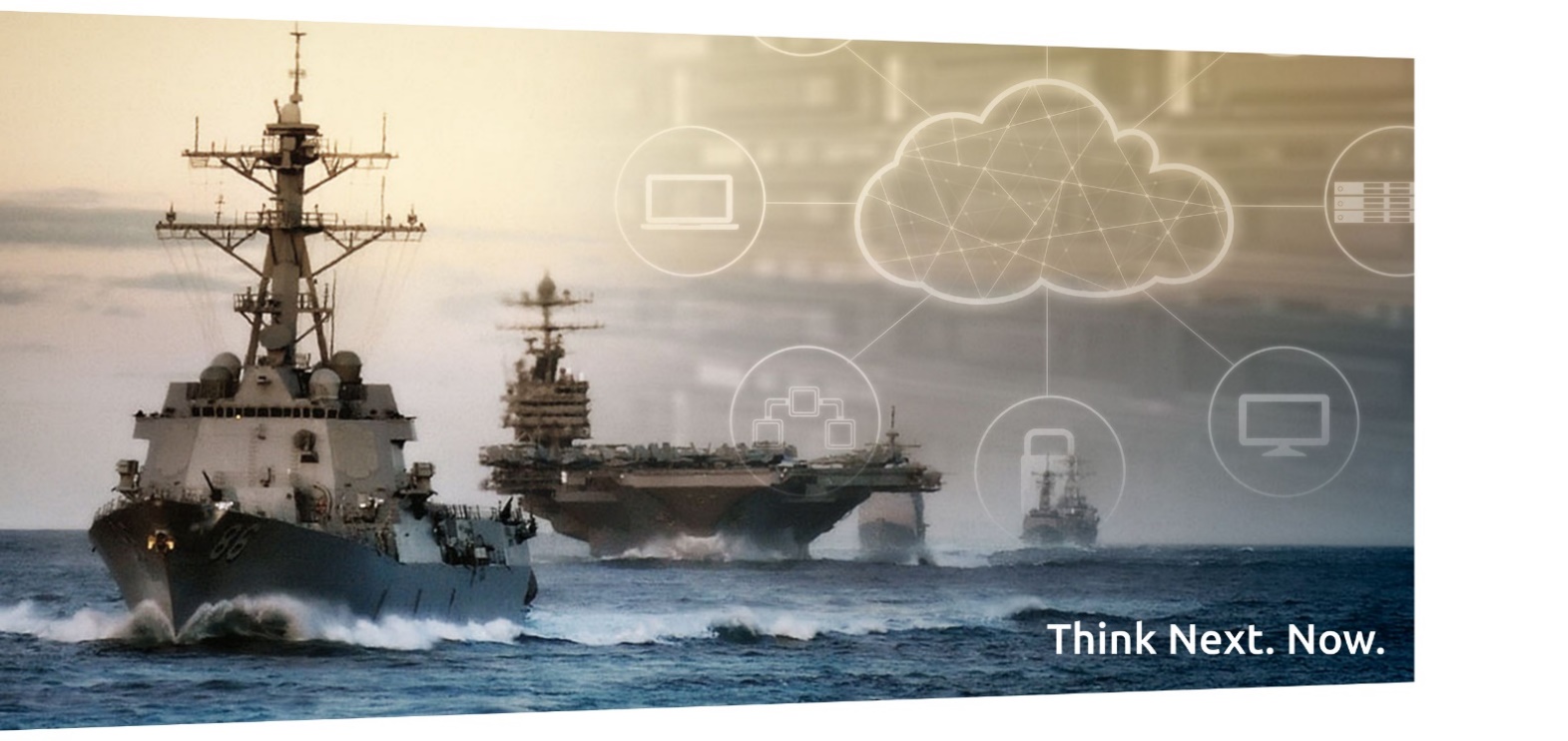 CSRA LLC | A General Dynamics Information Technology CompanyPEO EIS NCCS BPA N0003918A0003On-Line Ordering Catalog InformationEnd of Reporting Period: Month YearSubmitted by David BrownleeSr. Program Manager(619) 876-7431dave.brownlee@gdit.comBPA Approved GSA Schedule 70The Ordering Guide will be updated as required during the life of the Blanket Purchasing Agreement (BPA).The Ordering Guide includes the following parts BPA approved GSA Schedule 70s:-CSRA GSA Schedule 70
-CSRA GSA Catalog for MS Azure CSP Mod P0039 July 2018
-CSRA GSA Catalog for Google Cloud Services Mod 0035 June 2018
-CSRA GSA Catalog for AWS Mods 36 38 July 2018